Monday 1st February 2021No live sessionComplete the two tally activities below during the video.Then, complete your independent tally chart by finding out which fruit your family and friends like the best.Video activities:TaskOur Favourite FruitGive 5 choices of fruit and ask your family and friends what they like best._______________________ was the most popular fruit._______________________ was the least popular fruit.Tuesday 2nd February 2021To draw tally charts.Complete tally for pencils, rubbers and rulers.Then complete tally for horses, dogs, chickens, frogs, sheep.Year 2’s Favourite ColoursLet’s find out and fill in the tally chart together!Wednesday 3rd February 2021To draw a pictogram (1:1)Complete the pictogram watching the virtual walk.Now, let’s complete a pictogram of our classes favourite sports!Year 2’s Favourite Sports_______________________ is the most popular sport._______________________ is the least popular sport.I like _______________________ the most.Thursday 4th February 2021To interpret pictograms. 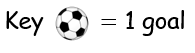 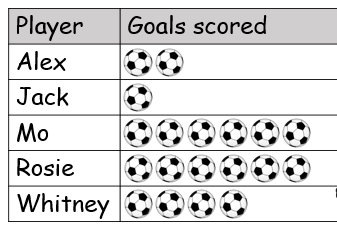 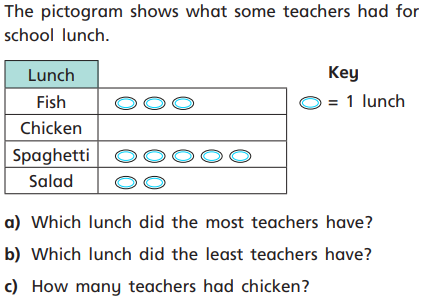 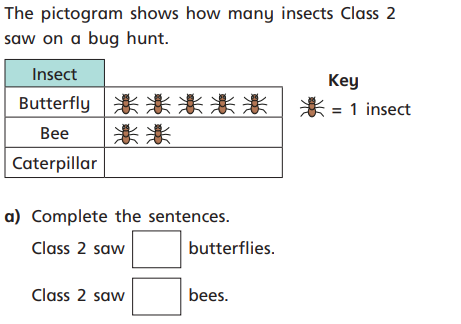 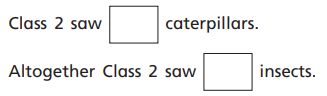 Second Sheet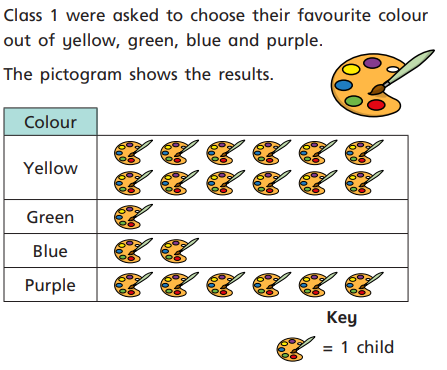 Super Challenge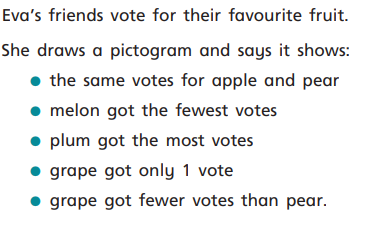 TallyCarsBikesTallyChildrenAdultsFruitTallyTotalTallyTotalPencilsRubbersRulersTallyTotalHorsesDogsChickensFrogsSheepTallyTotalKey               = 1 animalBirdsFrogsOctopusesKey               = 1 animalKey          = 1 voteApplePearMelonPlumGrape